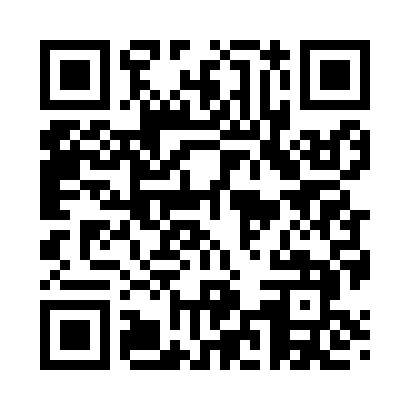 Prayer times for Triplet, Virginia, USAMon 1 Jul 2024 - Wed 31 Jul 2024High Latitude Method: Angle Based RulePrayer Calculation Method: Islamic Society of North AmericaAsar Calculation Method: ShafiPrayer times provided by https://www.salahtimes.comDateDayFajrSunriseDhuhrAsrMaghribIsha1Mon4:285:571:155:068:3310:022Tue4:285:571:155:068:3310:023Wed4:295:581:155:078:3310:024Thu4:305:581:165:078:3310:015Fri4:305:591:165:078:3310:016Sat4:315:591:165:078:3310:017Sun4:326:001:165:078:3210:008Mon4:336:001:165:078:3210:009Tue4:336:011:165:078:329:5910Wed4:346:011:175:078:319:5811Thu4:356:021:175:078:319:5812Fri4:366:031:175:078:319:5713Sat4:376:031:175:078:309:5714Sun4:386:041:175:078:309:5615Mon4:396:051:175:088:299:5516Tue4:406:051:175:088:299:5417Wed4:416:061:175:088:289:5418Thu4:426:071:175:078:289:5319Fri4:436:081:175:078:279:5220Sat4:446:081:175:078:269:5121Sun4:456:091:185:078:269:5022Mon4:466:101:185:078:259:4923Tue4:476:111:185:078:249:4824Wed4:486:111:185:078:249:4725Thu4:496:121:185:078:239:4626Fri4:506:131:185:078:229:4527Sat4:516:141:185:078:219:4428Sun4:526:141:185:068:209:4329Mon4:536:151:185:068:199:4130Tue4:546:161:175:068:199:4031Wed4:556:171:175:068:189:39